Αγαπητές και αγαπητοί σχολικοί σύμβουλοι, Χρόνια Πολλά !Σε συνέχεια των επιμορφωτικών συναντήσεων που πραγματοποιήθηκαν τον περασμένο Σεπτέμβριο και Οκτώβριο σε Αθήνα και Θεσσαλονίκη από το Υπουργείο Παιδείας (σε συνεργασία με το ΙΤΥΕ-Διόφαντος, το Κέντρο Ελληνικής Γλώσσας και το Ινστιτούτο Επεξεργασίας του Λόγου-Ε.Κ. Αθηνά), σας στέλνω σήμερα το υλικό παρουσίασης που αξιοποιήθηκε από τους συνεργάτες του ΚΕΓ ως προς το μάθημα της ελληνικής γλώσσας και λογοτεχνίας.Το υλικό αυτό, το οποίο θα αναρτηθεί στην ιστοσελίδα του ΚΕΓ (πατήστε εδώ), έτυχε μιας δεύτερης επεξεργασίας, και επισυνάπτεται στα εξής αρχεία:- Στο αρχείο DigitalSchool (ppt) δίνεται μια γενική εικόνα και η φιλοσοφία της συμμετοχής του ΚΕΓ στη δημιουργία περιεχομένου και εφαρμογών στο Ψηφιακό Σχολείο: ψηφιακή διαμόρφωση των σχολικών βιβλίων, ψηφιακός εμπλουτισμός και δημιουργία αντικειμένων μάθησης στη βάση δεδομένων του Φωτόδεντρου (Φωτόδεντρο μαθησιακών αντικειμένων), και δημιουργία του περιβάλλοντος «Ψηφίδες για την ελληνική γλώσσα και τη διδασκαλία της».- Στο αρχείο Glossa_DigitalResources_Dim γίνεται αναλυτική παρουσίαση των πρακτικών και της λογικής με την οποία έγινε ο ψηφιακός εμπλουτισμός των σχολικών βιβλίων της γλώσσας. Το αρχείο διατίθεται σε δύο μορφές: pdf και pptx.- Στο αρχείο e-istories (pdf) παρουσιάζονται τα περιεχόμενα του mini-site «Εξερευνώ τις ιστορίες», ένα περιβάλλον που δημιουργήθηκε από το ΚΕΓ αποκλειστικά για την υποστήριξη της ανάγνωσης και της διδασκαλίας της λογοτεχνίας στο Δημοτικό.Τέλος, επισυνάπτεται και ένα αρχείο (Myth_Lex / Αριάδνη, σε δύο εκδοχές, ως pdf και ως ppt) για την παρουσίαση του «Λεξικού» για την Αρχαία Ελληνική Μυθολογία που θα μπορούσε να αξιοποιηθεί και στο πλαίσιο της διδασκαλίας στην Πρωτοβάθμια Εκπαίδευση. Στην ίδια κατεύθυνση μπορούν να συμβάλουν και άλλα σημεία του περιβάλλοντος των Ψηφίδων (πατήστε εδώ).Με την ευκαιρία αυτής της επικοινωνίας θα ήθελα να σας ενημερώσω ότι έχουν κυκλοφορήσει από το τέλος Νοεμβρίου και τρεις νέες εκδόσεις του ΚΕΓ που αφορούν άμεσα ζητήματα διδασκαλίας της γλώσσας και της λογοτεχνίας. Οι εκδόσεις αυτές είναι στη διάθεση όλων (δωρεάν) σε έντυπη και ηλεκτρονική μορφή.Δημήτρης Κουτσογιάννης – Αναστάσιος Μάτος (επιμ.), Διαδικτυακές κοινότητες εκπαιδευτικών για τα γλωσσικά μαθήματα: σχεδιασμός και εμπειρία, Κέντρο Ελληνικής Γλώσσας, Θεσσαλονίκη, 2015.Πρόκειται για μία έκδοση που αποτυπώνει την εμπειρία και τον αναστοχασμό πολλών από όσους συμμετείχαν στις ψηφιακές κοινότητες για τη σύνταξη και εφαρμογή σεναρίων στα μαθήματα της ελληνικής γλώσσας (Δημοτικό, Γυμνάσιο και Λύκειο) αλλά και τη βασική θεωρητική πλαισίωση του εγχειρήματος από τους επιμελητές του τόμου Δ. Κουτσογιάννη και Αν. Μάτο καθώς και αξιολογικές αποτιμήσεις της προσπάθειας. Πατήστε εδώ για να δείτε την έκδοση σε ηλεκτρονική μορφή (έχετε τη δυνατότητα να κατεβάσετε το αρχείο).Δημήτρης Κουτσογιάννης & Ιωάννα Χατζηκυριάκου, Σταυρούλα Αντωνοπούλου,  Βασιλική Αδάμπα, Μαρία Παυλίδου, Ανάλυση σχολικού λόγου. Η γλωσσική διδασκαλία σε έναν μεταβαλλόμενο κόσμο, Τόμοι Α-Β, Κέντρο Ελληνικής Γλώσσας, Θεσσαλονίκη, 2015.Κυκλοφόρησε δίτομη η έκδοση για την ανάλυση σχολικού λόγου με σειρά μελετών και αναλύσεων για τους λόγους και τις πρακτικές που «συμβαίνουν» στην τάξη. Μια έκδοση επίσης πολυπρόσωπη στις συμμετοχές ειδικών, με εποπτεία και συγγραφική ευθύνη του Δ. Κουτσογιάννη. Πατήστε εδώ για να δείτε την έκδοση σε ηλεκτρονική μορφή (έχετε τη δυνατότητα να κατεβάσετε το αρχείο).Βασίλης Βασιλειάδης & Κική Δημοπούλου (επιμ.), Σελιδοδείκτες. Για την ανάγνωση της λογοτεχνίας, Κέντρο Ελληνικής Γλώσσας, Θεσσαλονίκη, 2015.Στο πλαίσιο του ίδιου έργου συντάχθηκε ένας οδηγός για την ανάγνωση της λογοτεχνίας που προτείνει διαφορετικούς τρόπους προσέγγισης των λογοτεχνικών κειμένων. Πρόκειται επίσης για μια έκδοση που υλοποιήθηκε με τη συμμετοχή και τη συνεργασία πολλών ειδικών επιστημόνων και την επιμέλεια των Β. Βασιλειάδη και Κ. Δημοπούλου. Πατήστε εδώ για να δείτε την έκδοση σε ηλεκτρονική μορφή (έχετε τη δυνατότητα να κατεβάσετε το αρχείο).Όλες αυτές τις εκδόσεις μπορείτε να τις αποκτήσετε και στην έντυπη μορφή τους (διατίθενται δωρεάν). Για όσους βρίσκονται στη Θεσσαλονίκη ή σε απόσταση που τους επιτρέπει μια επίσκεψη στην πόλη, μπορούν να επισκεφτούν τις εγκαταστάσεις του Κέντρου Ελληνικής Γλώσσας και να παραλάβουν από ένα αντίτυπο από όποια έκδοση (ή και από τις τρεις εκδόσεις) τους ενδιαφέρει. Για όσους βρίσκονται πιο μακριά υπάρχει η δυνατότητα της ταχυδρομικής αποστολής. Δυστυχώς το Κέντρο Ελληνικής Γλώσσας δεν είναι σε θέση να καλύψει τα έξοδα ταχυδρομικής αποστολής. Ο ενδιαφερόμενος μπορεί να καλέσει ο ίδιος μια εταιρία courier και να παραλάβει αυτή από το Κέντρο την έκδοση (ή τις εκδόσεις) που τον ενδιαφέρει με δική του χρέωση. Η ίδια δυνατότητα υπάρχει και για τα σχολεία ευθύνης σας.Σε κάθε περίπτωση, είναι σκόπιμο να έχετε προηγουμένως συνεννοηθεί με το Κέντρο Ελληνικής Γλώσσας για να αποφευχθούν τυχόν ταλαιπωρίες και παρανοήσεις. Δείτε τις σχετικές πληροφορίες εδώ.Σας εύχομαι Καλή Ανάγνωση και μια δημιουργική νέα χρονιά.Βασίλης ΒασιλειάδηςΦιλόλογος ερευνητήςΤμήμα Γλώσσας και ΛογοτεχνίαΚέντρο Ελληνικής Γλώσσας​ Αριάδνη.ppt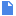 